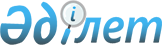 Об утверждении Правил проведения раздельных сходов местного сообщества и количественного состава представителей жителей сел для участия в сходах местного сообщества на территории сельских округов Теректинского района
					
			Утративший силу
			
			
		
					Решение Теректинского районного маслихата Западно-Казахстанской области от 28 декабря 2021 года № 18-3. Утратило силу решением Теректинского районного маслихата Западно-Казахстанской области от 12 сентября 2023 года № 7-4
      Сноска. Утратило силу решением Теректинского районного маслихата Западно-Казахстанской области от 12.09.2023 № 7-4 (вводится в действие по истечении десяти календарных дней после дня его первого официального опубликования).
      В соответствии с пунктом 6 статьи 39-3 Закона Республики Казахстан "О местном государственном управлении и самоуправлении в Республике Казахстан", постановлением Правительства Республики Казахстан "Об утверждении Типовых правил проведения раздельных сходов местного сообщества" и на основании предложении акимов сельских округов Теректинский районный маслихат РЕШИЛ:
      1. Утвердить Правила проведения раздельных сходов местного сообщества на территории сельских округов Теректинского района согласно приложения 1 к настоящему решению.
      2. Утвердить количественный состав представителей жителей сел для участия в сходах местного сообщества на территории сельских округов Теректинского района, согласно приложения 2 к настоящему решению.
      3. Признать утратившим силу решение Теректинского районного маслихата "Об утверждении Правил о порядке проведения раздельных сходов местного сообщества и определения количества представителей жителей села, улицы, многоквартирного жилого дома для участия в сходе местного сообщества на территории Теректинского района" от 5 марта 2014 года №19-1 (зарегистрировано в Реестре государственной регистрации нормативных правовых актов под №3482);
      4. Настоящее решение вводится в действие по истечении десяти календарных дней после дня его первого официального опубликования. Правила проведения раздельных сходов местного сообщества на территории сельских округов Теректинского района Глава 1. Общее положение
      1. Настоящие Правила проведения раздельных сходов местного сообщества на территории сельских округов Теректинского района разработаны в соответствии с пунктом 6 статьи 39-3 Закона Республики Казахстан от 23 января 2001 года "О местном государственном управлении и самоуправлении в Республике Казахстан", постановлением Правительства Республики Казахстан от 18 октября 2013 года № 1106 "Об утверждении Типовых правил проведения раздельных сходов местного сообщества" и устанавливают порядок проведения раздельных сходов местного сообщества жителей сел на территории сельских округов Теректинского района.
      2. Местное сообщество - совокупность жителей (членов местного сообщества), проживающих на территории соответствующей административно- территориальной единицы, в границах которой осуществляется местное самоуправление, формируются и функционируют его органы.
      3. Раздельный сход местного сообщества жителей сел (далее – раздельный сход) на территории сельских округов Теректинского района созывается и проводится с целью избрания представителей для участия в сходе местного сообщества. Глава 2. Порядок проведения раздельных сходов
      4. Для проведение раздельного схода местного сообщества территория сельских округов Теректинского района подразделяются на участки (села, микрорайоны, улицы).
      5. На раздельных сходах местного сообщества на территории сельских округов Теректинского района избираются представители для участия в сходе местного сообщества в количестве не более трех человек. 
      6. Раздельный сход созывается акимом сельского округа.
      7. О времени, месте созыва раздельных сходов местного сообщества и обсуждаемых вопросах население местного сообщества оповещается акимом сельского округа не позднее чем за десять календарных дней до дня его проведения через средства массовой информации или иными способами. 
      8. Проведение раздельного схода в пределах сел организуется акимом сельского округа.
      9. Перед открытием раздельного схода проводится регистрация присутствующих жителей сел сельских округов, имеющих право в нем участвовать.
      Раздельный сход местного сообщества считается состоявшимся при участии не менее десяти процентов жителей, проживающих в данном селе, микрорайоне, улице и имеющих право в нем участвовать.
      10. Раздельный сход открывается акимом сельского округа или уполномоченным им лицом.
      Председателем раздельного схода является аким сельского округа или уполномоченное им лицо.
      Для оформления протокола раздельного схода открытым голосованием избирается секретарь.
      11. Кандидатуры представителей жителей сел, микрорайона, улицы сельских округов Теректинского района для участия в сходе местного сообщества выдвигаются участниками раздельного схода в соответствии с количественным составом, утвержденным Теректинским районным маслихатом.
      12. Голосование проводится открытым способом персонально по каждой кандидатуре. Избранными считаются кандидаты, набравшие наибольшее количество голосов участников раздельного схода местного сообщества.
      13. На раздельном сходе ведется протокол, который подписывается председателем и секретарем и передается в аппарат акима сельского округа. Количественный состав представителей жителей сел для участия в сходах местного сообщества на территории сельских округов Теректинского района
      1. Для жителей сел Акжаикского сельского округа Теректинского района 43 представителя, в том числе:
      село Акжаик – 26 представителей;
      село Абай – 7 представителей;
      село Талпын – 3 представителя;
      с. Санатории Акжаик – 2 представителя;
      село Ыждағат – 2 представителя.
      2. Для жителей сел Аксогумского сельского округа Теректинского района 30 представителей, в том числе:
      село Аксогум – 15 представителей;
      село Улкен Енбек - 9 представителей;
      село Бозай – 5 представителей;
      село Табынбай 1 представитель.
      Для жителей сел Анкатинского сельского округа Теректинского района 9 представителей, в том числе:
      село Анкаты – 5 представителей;
      село Кандык - 1 представитель;
      село Сатымшеген – 1 представитель;
      село Рыбцех 1 представитель;
      село Ерсары – 1 представитель.
      Для жителей села Аксуатского сельского округа Теректинского района 48 представителей, в том числе:
      село Аксуат – 24 представителя;
      село Поима - 13 представителей;
      село Магистральный – 7 представителей;
      село Айтиев – 4 представителя.
      Для жителей села Богдановского сельского округа Теректинского района 50 представителей, в том числе:
      село Богдановка – 21 представитель;
      село Придорожное – 11 представителей;
      село Алгабас – 12 представителей;
      село Сарсеново - 6 представителей.
      6. Для жителей сел Долинского сельского округа Теректинского района 24 представителя, в том числе:
      село Долинное – 9 представителей;
      село Тонкерис - 8 представителей;
      село Шоптыкуль – 5 представителей;
      село Коныссай - 2 представителя.
      7. Для жителей сел Узункульского сельского округа Теректинского района 11 представителей, в том числе:
      село Узункуль -11 представителей.
      8. Для жителей сел Новопавловского сельского округа Теректинского района 7 представителей, в том числе:
      село Новопавловка -7 представителей.
      9. Для жителей сел Приреченского сельского округа Теректинского района 39 представителей, в том числе:
      село Приречное -39 представителей.
      10. Для жителей сел Покатиловского сельского округа Теректинского района 5 представителей, в том числе:
      село Покатиловка - 5 представителей.
      11. Для жителей сел Федоровского сельского округа Теректинского района 31 представитель, в том числе:
      село Федоровка –25 представителей;
      село Яик - 3 представителя;
      село Таксай – 2 представителя;
      село Кабылтюба - 1 представитель.
      12. Для жителей сел Чаганского сельского округа Теректинского района 18 представителей, в том числе:
      село Жана Омир –15 представителей;
      село Кемер - 2 представителя;
      село Бекей – 1 представитель.
      13. Для жителей сел Шалкарского сельского округа Теректинского района 8 представителей, в том числе:
      село Сарыомир –6 представителей;
      село Дуана - 1 представитель;
      село Шалкар – 1 представитель.
      14. Для жителей сел Шагатайского сельского округа Теректинского района 22 представителя, в том числе:
      село Шагатай –11 представителей;
      село Кызылжар - 5 представителей;
      село Кутсиык – 2 представителя;
      село Когалтобек - 4 представителя.
      15. Для жителей сел Подстепновского сельского округа Теректинского района 199 представителей, в том числе:
      село Подстепное – 150 представителей;
      село Токпай -11 представителей;
      село Барбастау – 16 представителей;
      село Юбилейное - 22 представителя.
					© 2012. РГП на ПХВ «Институт законодательства и правовой информации Республики Казахстан» Министерства юстиции Республики Казахстан
				
      Секретарь Теректинского районного маслихата

А. Нургалиев
Приложение 1 
к решению Теректинского 
районного маслихата 
от 28 декабря 2021года № 18-3Приложение 2
к решению Теректинского 
районного маслихата 
от 28 декабря 2021года № 18-3